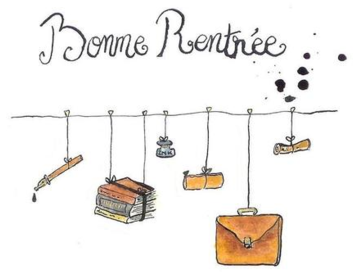 Chers parents,Une nouvelle année démarre, nous avons le plaisir d’accueillir 16 nouvelles familles auxquelles nous souhaitons une bonne intégration. Les effectifs d’élèves inscrits sont : PS-MS : 33 ; GS-CP : 23 ; CP-CE1 : 26 ; CE2-CM1 : 27 et CM1-CM2 : 28. Au niveau de la direction, Mme Lemessager a reçu la délégation de pouvoir en cas d’absence de ma part.A tous les élèves, nous souhaitons une bonne rentrée et une année scolaire réussie.Je souhaite la bienvenue à notre nouvelle collègue : Mme Gantier qui assurera ma décharge le vendredi.Valérie Carosio et l’équipe enseignante.****************Organisation pédagogiqueChef d’établissement : Valérie CAROSIOEquipe enseignante : PS/MS : Mme Vanessa ROUILLARDGS /CP : Mme Virginie PAUTRELCP/CE1 : Mme Sabrina JOSSE CE2/CM1 : Mme Frédérique LEMESSAGERCM1/CM2 : Mme Valérie CAROSIO, Mme Cécile GANTIER (le vendredi)Personnel éducatif :-  ASEM PS/MS : Mme Béatrice ROCHEFORT-  ASEM GS / CP : Mme Karine RENAULT et Mme Charlotte RICARD- AESH: Mme Sophie MARC- Employée OGEC (étude du soir en élémentaire) : Mme BrandilyInformations pratiques* Horaires de classe : - Matin : 8h45 - 12h15				   - Après-midi : 13h45- 16h30* Horaires de la garderie et de l’étude : 	Matin : 	Garderie de 7h15 à 8h30 sur le site de la maternelle (classe au bord de la route) sans nécessité de prévenir auparavant.	Soir : 	Etude : 16h45 à 17h40 en salle de permanence du collège, puis garderie.			Garderie : 16h45 à 18h45 précises sur le site de la maternelle.* Cantine : Chaque élève doit être enregistré sur le portail familles, les démarches sont à effectuer en passant à la mairie.* Documents de rentrée :Vous trouverez dans le cahier de correspondance, joints à cette circulaire, les documents suivants :- le calendrier de l’année scolaire.- plusieurs fiches de renseignements* : pour la comptabilité, pour l’école en cas d’urgence et avec diverses autorisations à fournir.- Les tarifs 2019/2020.- une proposition d’assurance de la Mutuelle St Christophe.- la convention de scolarisation*- le livret péri-scolaire d’EvranLe règlement intérieur sera ajouté dans les prochains jours, à lire attentivement et à signer pour être conservé par l’ enseignante . Le document sera consultable en ligne sur le site de l’école.Certains documents sont à retourner très vite à l’enseignante de la classe. (Documents marqués d’un *).		Les attestations d’assurance (individuelle accident et responsabilité civile) doivent nous parvenir au plus vite ! Aucune activité ayant lieu à l’extérieur (sport à la salle) ne sera autorisée sans ces documents.Projet d’accompagnement individualisé : Les enfants qui suivent un traitement régulier susceptible d’être administré sur temps scolaire (type Ventoline asthme) doivent être vus par Mme Bernard Breillat au Centre Médico scolaire de Dinan, à contacter au 02-96-85-31-36. Si le PAI a déjà été rédigé, il suffit de remplir la demande de renouvellement (imprimé à retirer à l’école) par votre médecin. Rappel pour les nouveaux élèves ou les élèves déjà inscrits en 2018-19, si non transmis : - Photocopies du livret de famille et du carnet de vaccinations- Certificat de radiation (école précédente) et livret scolaire- 1 photo d’identité